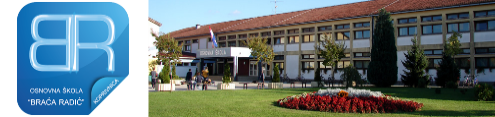               REPUBLIKA HRVATSKA KOPRIVNIČKO-KRIŽEVAČKA ŽUPANIJA     OSNOVNA ŠKOLA „BRAĆA RADIĆ“                   K O P R I V N I C AKLASA: 007-04/22-03/05URBROJ: 2137-30-09-22-1Koprivnica, 30.3.2022. godine                                                             		 Članovima Školskog odbora								Osnovne škole							  „Braća Radić“ Koprivnica  -  svima  -P O Z I VPozivam Vas na 21. elektroničku sjednicu Školskog odbora Osnovne škole „Braća Radić“ Koprivnica koja će se održati dana 30.3.2022. (srijeda) putem elektroničke pošte(e-maila) u vremenskom periodu od 12:00 do 20:00 sati.Za sjednicu predlažem sljedećiD N E V N I    R E DVerifikacija Zapisnika s prethodne 20. sjednice Školskog odbora Suglasnost za zapošljavanje po Javnom pozivu tri  pomoćnika u nastavi na određeno puno radno vrijemeRazno.-Napomena: Ad.1. Molimo Vas suglasnost za Zapisnik s prethodne 20. sjednice Školskog odboraAd.2. Osnovna škola „Braća Radić“ Koprivnica  je na temelju prethodnog Odluke Grada Koprivnice o individualnom uključivanju pomoćnika u nastavi u Osnovnoj školi „Braća Radić“ Koprivnica  za šk. god. 2021./2022. (KLASA:602-02/21-02/0005, URBROJ:2137-1-06-02/2-22-63) tri pomoćnika u nastavi, dana 18.3.2022. objavila Javni poziv za prijavu kandidata za obavljanje poslova pomoćnika u nastavi u Osnovnoj školi „Braća Radić“ Koprivnica. Za provedbu Javnog poziva imenovano je Povjerenstvo u sastavu:Tajana Levak, logopedinja škole članica Vesna Auer Gregor, psihologica, članica Lucija Hajduković, pedagoginja, članica Na Javni poziv je pristiglo pet zamolbi do kojih pet kandidata ispunjava uvjete Javnog poziva.Povjerenstvo je provelo intervju s prijavljenim kandidatima. Ravnatelj škole, Krešo Grgac, traži suglasnost za zapošljavanje na nepuno određeno radno vrijeme, najduže do kraja nastavne godine donosno 21.6.2022. godine sljedećih kandidata:Kristine Španić Ledinski, na određeno nepuno radno vrijeme do kraja nastavne godine. Silvije El Anani, na određeno nepuno radno vrijeme do kraja nastavne godine.Dolores Đurđa, na određeno nepuno radno vrijeme do kraja nastavne godine. Pomoćnici u nastavi prije stupanja na rad položiti će edukaciju za pomoćnika u nastavi u organizaciji Pučkog otvorenog učilišta Koprivnica. 		       			PREDSJEDNIK ŠKOLSKOG ODBORA:							Josip Pankarić, prof., v.r.Dostaviti:1. Josip Pankarić- joza.pankaric060@gmail.com, predsjednik Školskog odbora2. Renata Blažinec, članica –blazinec.r@gmail.com 3. Kristina Bunić-Lovrek, članica- kristina.bunic1@gmail.com 4. Dijana Franjo Čordaš, članica - dijanakc@net.hr5. Marija Zovko, članica marija.zovko@calsberg.hr 6.Tomislav Golubić, član- tomislav.golubic@koprivnica.hr7. Vesna Peršić Kovač, članica- vpkovac@muzej-koprivnica.hr8. Krešo Grgac, kreso.grgac@skole.hr, ravnatelj Škole